County College of Morris & West Virginia University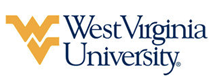 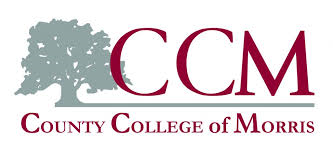 	Associate of Science in Biology Option Pre-Professional/Scientific Track leading to Bachelor of Arts in Biology (WVU-BS)Suggested Plan of StudyStudents completing degrees from the WVU Eberly College of Arts and Sciences are encouraged to work with their advisors to integrate completion of an academic minor or minors into their programs of study. WVU offers over 100 minors that complement major fields of study, build on students’ unique interests, expand perspectives, and broaden skills. See http://catalog.wvu.edu/undergraduate/minors/#minorsofferedtext for a list of available minors. County College of Morris students may begin completion of certain minors at CCM by utilizing elective hours to take courses equivalent to the minor’s introductory requirements at WVU.Students transferring to West Virginia University with an Associate of Arts or Associate of Science degree will have satisfied the General Education Foundation requirements at WVU.Students who have questions regarding this articulation agreement or the transferability of coursework may contact the WVU Office of the University Registrar. All other questions should be directed to the WVU Office of Admissions.      The above transfer articulation of credit between West Virginia University and County College of Morris, is approved by the Dean, or the Dean’s designee, and effective the date of the signature.  ____________________________________      	     ____________________________________          	_______________	       Print Name	 		           Signature		  	        DateValerie Lastinger Ph.D. Associate Dean for WVU’s Eberly College of Arts & SciencesCounty College of MorrisHoursWVU EquivalentsHoursYear One, 1st SemesterYear One, 1st SemesterYear One, 1st SemesterYear One, 1st SemesterENG 1113ENGL 1013BIO 1214BIOL 115 + BIOL 1164MAT 1234MATH 1294CHM 125 & CHEM 1264CHEM 115 + CHEM 115L4TOTAL1515Year One, 2nd SemesterYear One, 2nd SemesterYear One, 2nd SemesterYear One, 2nd SemesterENG 1123ENGL 1023BIOL 1224BIOL 1TC4MAT 1314MATH 1554CHM 127 & CHEM 1284CHEM 116 + CHEM 116L4TOTAL1515Year Two, 1st SemesterYear Two, 1st SemesterYear Two, 1st SemesterYear Two, 1st SemesterPSY 1133PSYC 1013BIO 2024BIOL 2214CHM 231 & CHEM 2324CHEM 233 & CHEM 2354Social Science Elective3Social Science Elective3General Education Elective3General Elective3TOTAL1717Year Two, 2nd SemesterYear Two, 2nd SemesterYear Two, 2nd SemesterYear Two, 2nd SemesterCHM 233 & CHEM 2344CHEM 234 & CHEM 2364BIO 2234BIOL 219 + BIOL 2204Humanities Elective3Humanities Elective3MAT 1303STAT 2113General Education Elective3General Elective3TOTAL1717WEST VIRGINIA UNIVERSITYWEST VIRGINIA UNIVERSITYWEST VIRGINIA UNIVERSITYWEST VIRGINIA UNIVERSITYYear Three, 1st SemesterYear Three, 1st SemesterYear Three, 2nd SemesterYear Three, 2nd SemesterForeign Language 1013Foreign Language 1023PHYS 101 or PHYS 1114PHYS 102 or PHYS 1124STAT 211 or STAT 2153BIOL 117 + BIOL 1184General Elective4BIOL Capstone2BIOL 3271TOTAL14TOTAL13Year Four, 1st SemesterYear Four, 1st SemesterYear Four, 2nd SemesterYear Four, 2nd SemesterForeign Language 2033Foreign Language 2043BIOL 320 or BIOL 3212BIOL Elective3BIOL Elective Lab4BIOL Elective3BIOL Elective4General Elective6General Elective3TOTAL16TOTAL15